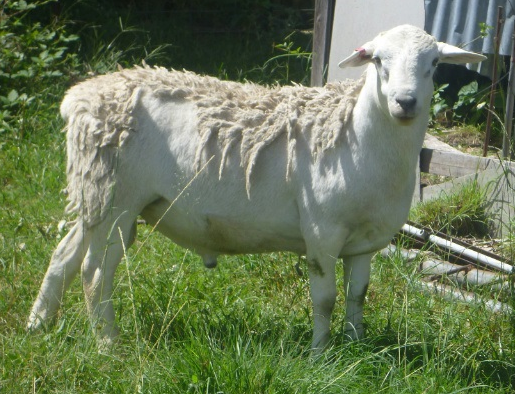 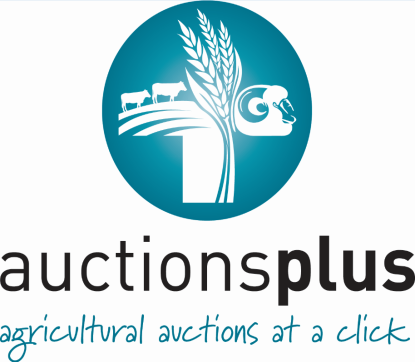 To be sold on AuctionsPlus Seedstock Sheep sale Tuesday 14th April 2015, 1pm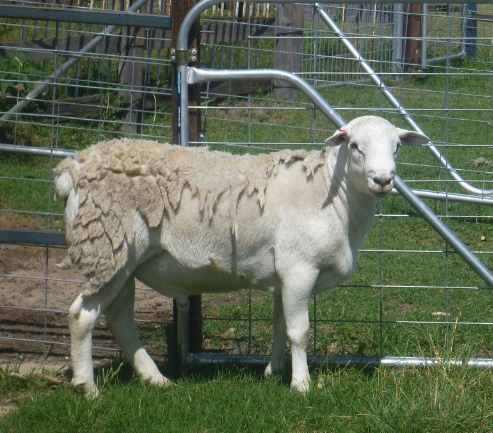 A/C – P CANNON7 Australian White RamsAshford, NSW11 months old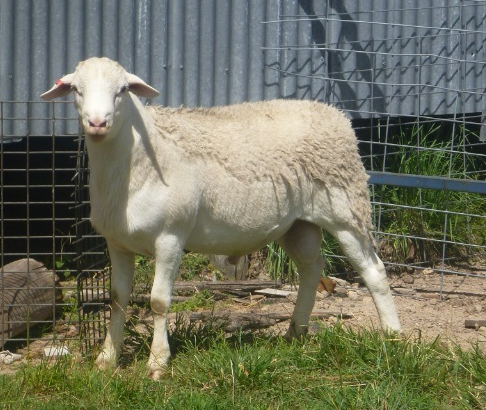 Average 66 kg‘Fit young rams ready for work’Please ContactJohn Mair0428 326 943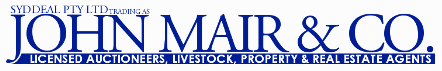 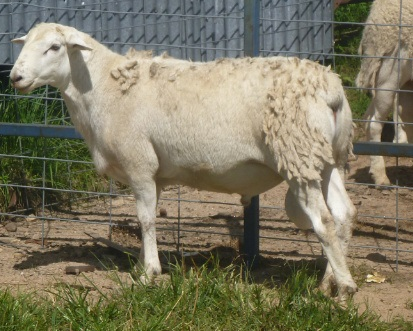 